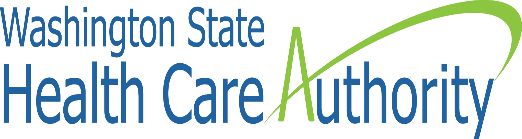 RFP NO. 2020HCA14 HCA Fraud and Abuse Detection Solution (FADS)RESPONSE FORM 05 DIVERSE AND SMALL BUSINESS INCLUSION PLANBidder Name: Do you anticipate using, or is your firm using, a State Certified Minority-Owned Business?      Do you anticipate using, or is your firm using, a State Certified Women’s-Owned Business?      Do you anticipate using, or is your firm using, a State Certified Veteran-Owned Business?      Do you anticipate using, or is your firm using, a State Certified Small Business?      If you answered no to all questions above, please explain:       Please list the approximate percentage of work to be accomplished by each group:Minority      %Women      %Veteran      %Small Business      %Please identify the person in your organization to manage your Diverse Inclusion Plan responsibility:Name: Phone: Email: 